Dear Students, 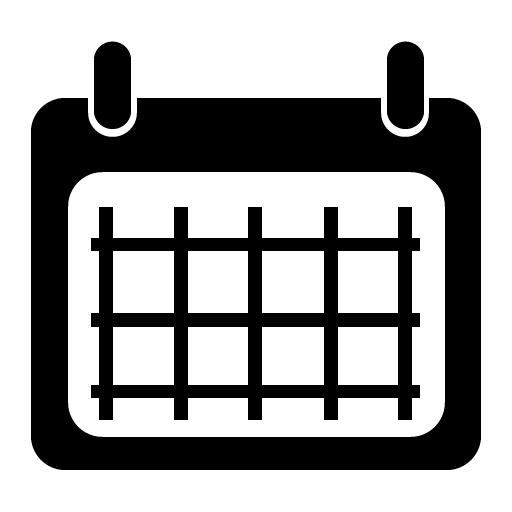 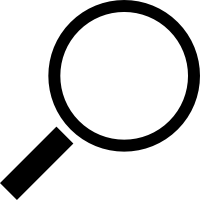 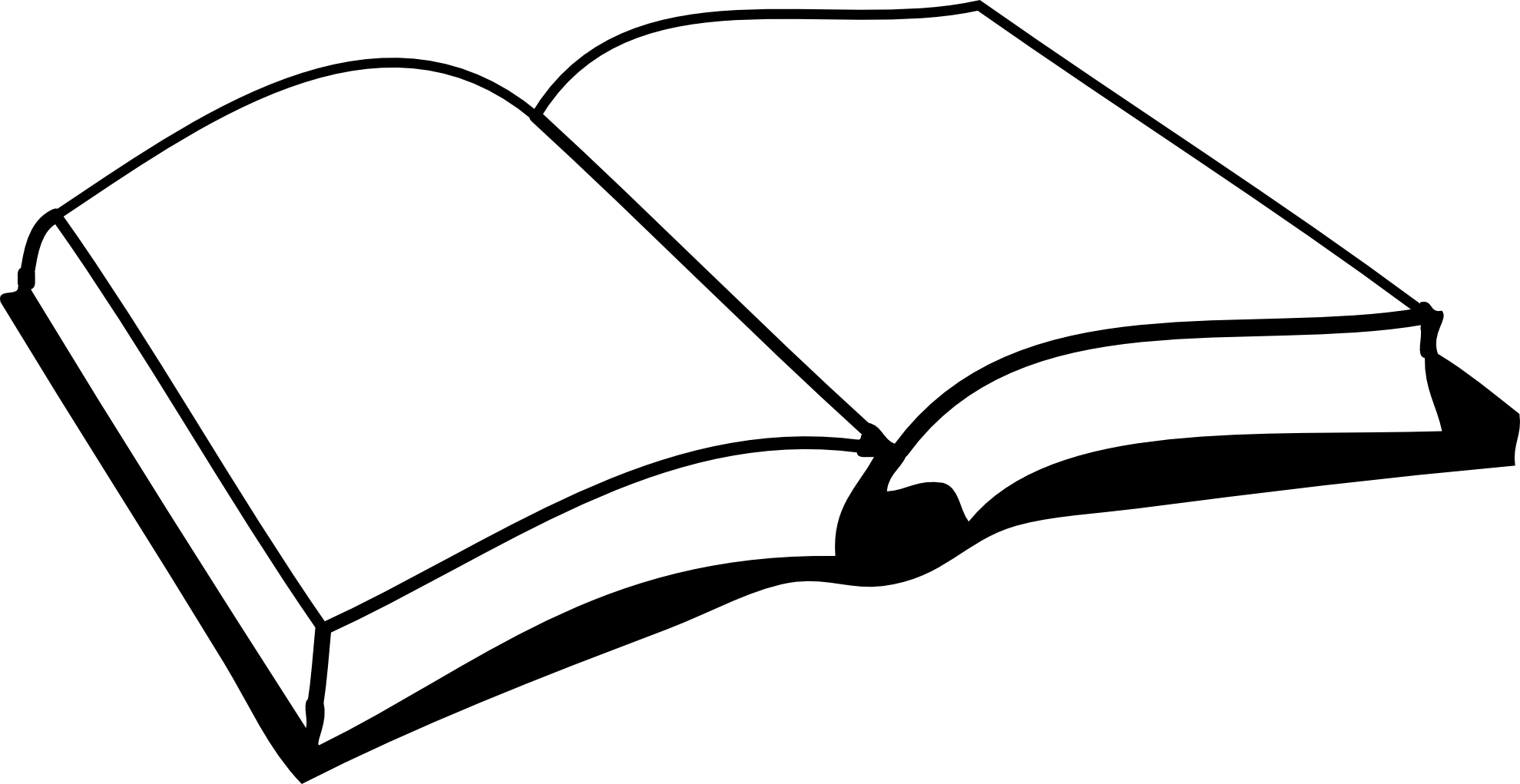 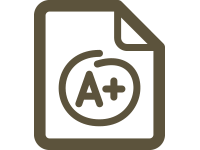 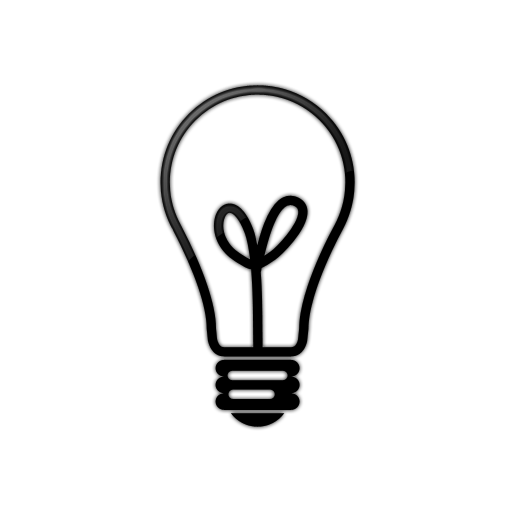 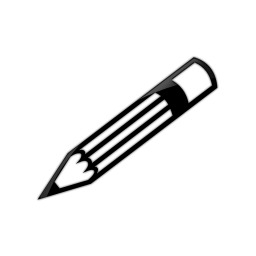 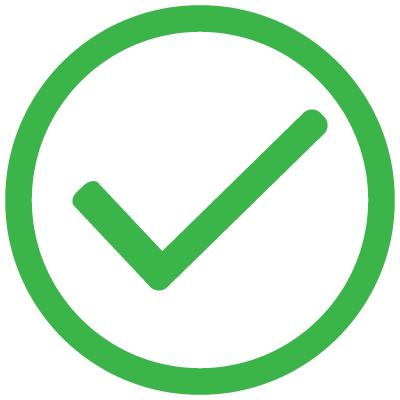 I am here to help you.  If you have outside responsibilities or other potential barriers to completing the work for this course, please come talk to me as soon as possible.  Don't wait until it's too late to get help.  If you have any disability, either temporary or permanent, which might affect your ability to participate fully in the course, please let me know right away.  We can figure out what accommodations will be necessary to provide for equitable participation. Don't be a stranger!  I would like to learn a little bit about all of you, including your names, and it would help enormously if you would feel comfortable enough to come up and introduce yourself to me before or after class, remember to state your name when you participate in class, and visit me during my office hours.  Getting to know you is the best part of my job.I believe that every single one of you can do well in this class.  In fact, I expect you to come with your game face on, to try your best, to put as much in to this class as you can and get as much out of this class as you can, to ask me for help when you need it, to ask for and offer help to your classmates, and to work with me to ensure your success.Finally, I want to stress that ALL students are welcome in my class, regardless of national origin, religious affiliation, ethnicity, gender, sexual orientation, age, physical challenge, socioeconomic status, or cultural background.  Let us work to make our classroom an environment marked by kindness and mutual respect for one another.  It is our differences, even more than our similarities that offer the richest opportunities for learning.Jen MyhreWhat You Need to be Successful in this Course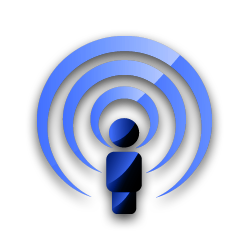 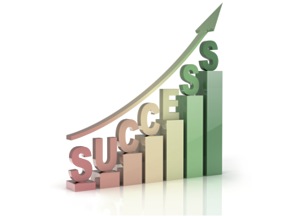 Assignments, Projects & ExamsCourse requirements for your grade will consist of reading journals, participation, course projects, a final reflection, and exams.COURSE PROJECTS.   One project will involve collecting data on what full-time faculty members here at De Anza put on their doors and analyzing this data both quantitatively and qualitatively.   You will also have a big quarter long project involving in-depth interviews in which you will conduct and transcribe an interview and then also analyze the pool of data that the class as a whole collects from our interviews.  One other project will involve comparing the strengths and weaknesses of surveys, interviews and field work by examining three examples of published research.PARTICIPATION.  Research shows that people learn better when they are actively involved in the learning process.  In order to provide extra encouragement for your active involvement in the course, participation will count for 10% of your final grade.  You will be asked to turn in participate in in-class activities during most weeks of the quarter and you will also be asked to participate in on-line discussions, activities and quizzes throughout the quarter.  The total of all of these activities will account for your participation grade. READING QUIZZES AND TERMINOLOGY LOGS.  For every reading assignment, you will be asked to list and define each of the key terms from the chapters from Making Sense of the Social World  in your own handwriting.  The terminology log will be graded on a pass/fail basis.  The number of these logs you turn in will be totaled for the quarter, with one free miss.  They are due at the start of class on the day the reading is scheduled for; after that, they will be counted as late and can be turned in for half-credit.  You may use your terminology logs on the final exam.  In addition, I may also give in-class or on-line quizzes on the readings.  Together, the logs and quizzes are worth 20% of your total grade.EXAM.  There will be one comprehensive final exam on March 25 (Wednesday) from 7:00am-9:00.  There are no make-up exams.  You need to meet with me if you have a documented physical or family emergency that causes you to miss an exam and I will review your case and we’ll figure out how to address it.GradesGrades aren’t the only reason to study and work hard in a class—curiosity and the desire to learn are damn good reasons.  The fact that no one can take our education away from us is another good reason.  However, if grades are one of the things that help motivate you, then here are some things I have learned from watching students about how to sabotage yourself, on the one hand, and how to get high grades, on the other.To reach your goal of an “A” in the course, if grades are important to you:Check your e-mail and Catalyst regularlyRead the assigned reading each time it is assignedTurn in your reading terminology logs on timeCome to class on time and every dayDo the on-line activities on timeTake good notes on your readings and on class lectures and activitiesBuild a study group to discuss the readings, work on assignments and prepare for the examMeet with Jen regarding each project BEFORE the project is dueMeet with Jen with a draft of each project BEFORE it is dueMeet with Jen before the final to check your understanding	Practices that will make it difficult for you to pass the class, if that is your goal:Not doing the readingNot turning in your reading terminology logsTurning in your reading terminology logsComing to class lateNot coming to classNot checking e-mail or CatalystNot turning in any parts or all of any of the projectsComing to class everyday but not doing the assigned work or not turning work inOnly showing up for the exam thinking that will be enough to passNot showing up for the finalThe Sociology Department has agreed on our approach to giving feedback on student writing and assignments.  We understand that students can interpret the feedback they get from teachers in a lot of different ways and that sometimes it can be difficult to receive critical feedback.  We have high expectations for the quality of your work in our classes.  We want you to know that when we give feedback, it is because we believe in your ability to reach those expectations.  We believe in your intellectual abilities and in your desire to grow as a student.  The goal of our feedback is to help you develop your skills. Plagiarism & CheatingFrequently asked questions is a great addition to your syllabus. Consider the repetitive questions you hear each quarter…can you answer them here? Don’t cheat.  It is unethical and, frankly, sad.  Don’t copy off of the tests of those around you.  How do you know they’ll do any better than you?  If they do score higher than you, why should you get to benefit without effort from their studying?  Don’t copy from the assignments of others or get others to do your work.  Don’t give work to others for them to copy.  You give up your integrity when you do these things.  When you cheat, you cheapen what we are doing here in class, you deprive yourself of learning and growth, you sell yourself short, and you betray the time and effort I devote to teaching the class.  It can also have long term consequences, as you will see below.Plagiarism will not be tolerated.  I understand that many of you do not fully understand what plagiarism is or how to cite reference materials properly.  I am happy to go over this with you.  In short, if you use someone else’s ideas without giving them credit, if you use someone else’s words without putting quotation marks around them and giving them credit, or if you introduce information you learned from a specific source without giving it credit, that is plagiarism.  If you didn’t make it up from your own mind, you need to provide an in-text citation.   Taking text or information or ideas from the internet, or from other sources, without giving credit to the person or persons who came up with those ideas and those words is STEALING.  IF I CATCH YOU PASSING OFF THE WORK AND IDEAS OF OTHERS AS YOUR OWN, YOU WILL RECEIVE ZERO CREDIT FOR THAT ASSIGNMENT, WITH NO OPPORTUNITY TO RE-DO IT.  In addition, the De Anza Student Handbook specifies that students can be subject to College discipline (including suspension and expulsion) for plagiarism and cheating.  Course Calendar - SCHEDULE OF READINGS AND ASSIGNMENTS (due BEFORE you walk in on the date listed)REQUIREMENTDUE DATE% OF TOTAL GRADEProjects:Content Analysis of Faculty DoorsInterview Project, Part 1: Interview and TranscriptionInterview Project, Part 2: Analysis of InterviewsJournal Article AnalysisJanuary 20February 9March 16March 1815%15%20%10%ParticipationIn-class activitiesOn-line activities on Catalyst10%Reading Quizzes and Terminology LogThroughout the quarter20%Final examMarch 25 (Wednesday), 7:00am-9:0010%Week 1What are we doing here? What is social research? January 5 – Welcome to ClassReview SyllabusJanuary 6 – Overview of Course Approach and RequirementsRead syllabus carefully and deeply; come with your questions for me about it.January 7 – The origins of social sciencesRead Harriet Martineau excerpt from How to Observe Morals and Manners, available on Catalyst.January 8 – The origins of social sciences (cont.)Read Chapter 1, pp. 1-14, “Science, Society and Social Research,” in MSSW - TERMINOLOGY LOG DUE Week 2How do we get started? January 12 – Overview of the research this class will undertakeRead Chapter 2, pp. 17-38, “The Process and Problems of Social Research,” in MSSW -TERMINOLOGY LOG DUE January 13 – The Research WheelRead pp. 60-63 of “U.S. Males and Pornography” on Catalyst, up to the Methods sectionJanuary 14—Research DesignsRead p. 63 of “U.S. Males and Pornography,” the Methods section (on Catalyst)January 15—Ethical ConsiderationsRead Chapter 3, pp. 39-58, “Ethics in Research” in MSSW- TERMINOLOGY LOG DUE Week 3What are concepts? How do we relate to concepts? January 19—DE ANZA CLOSED IN HONOR OF HOLIDAY FOR DR. MARTIN LUTHER KING, JR.January 20—Activity on Conceptualization and OperationalizationCONTENT ANALYSIS OF FACULTY DOORS DUEJanuary 21--ConceptualizationRead first half of Chapter 4, pp. 59-75, “Conceptualization and Measurement” in MSSWTERMINOLOGY LOG DUE January 22--OperationalizationRead pp. 63-64 in “U.S. Males and Pornography,” the Measures section (on Catalyst)Week 4How do we assess the accuracy of our measurements?January 26—Activity on reliability and validityNo new readingJanuary 27—Measurement validityRead second half of Chapter 4, pp. 75-84, “Conceptualization and Measurement” in MSSW TERMINOLOGY LOG DUE January 28 – ReliabilityNo new reading.January 29—GeneralizabilityNo new readingWeek 5How do we choose the units to include in our research?February 2—Activity on probability samplingNo new readingFebruary 3—Probability samplingRead Chapter 5, pp. 85-102, “Sampling” in MSSWTERMINOLOGY LOG DUE February 4—Probability sampling (cont.)No new readingFebruary 5—Nonprobability samplingRead pp. 216-224 of “Maintaining Racial Boundaries,” the Intro/Lit review/Methods and Field Site sections (on Catalyst)Week 6What criteria do we use to determine causation?February 9—Activity on causalityPART 1 OF INTERVIEW PROJECT DUEFebruary 10—Criteria to establish causationRead Chapter 6, pp. 103-127, “Causation and Experimental Design” in MSSWTERMINOLOGY LOG DUE February 11—Criteria to establish causation (cont.)Read pp. 64-70 of “U.S. Males and Pornography” on Catalyst, Results/Discussion/LimitationsFebruary 12--ExperimentsNo new readingWeek 7
How do you design and implement social surveys?February 16—DE ANZA CLOSED IN HONOR OF PRESIDENTS’ DAY HOLIDAYSFebruary 17—Activity on survey researchNo new readingFebruary 18—Strengths and weaknesses of surveys as a research toolRead Chapter 7, pp. 128-153, “Survey Research” in MSSWTERMINOLOGY LOG DUE February 19—Strategies for constructing and administering surveysNo new readingWeek 8What kinds of things can you find out by observing people?February 23—Activity on taking field notesRead sample field notes (posted on Catalyst)February 24—Strengths and weaknesses of ethnography/field work as a research toolRead first half of Chapter 9, pp. 178-195, “Qualitative Methods” in MSSWTERMINOLOGY LOG DUE February 25—The observation/participation continuumRead “Research through Imperial Eyes” (posted on Catalyst)February 26—Strategies for conducting field workRead pp. 224-233 of “Maintaining Racial Boundaries” (posted on Catalyst)Week 9How do you go about doing qualitative methods/
interviews?March 2—Activity on interviewingRead interview samples (posted on Catalyst)March 3—Strengths and weaknesses of in-depth interviewing as a research toolRead second half of Chapter 9, pp. 195-204, “Qualitative Methods” in MSSWTERMINOLOGY LOG DUE March 4—Strategies for in-depth interviewingRead pp. 466-471 of “Reproducing Stories” (posted on Catalyst)March 5—Activity on interviewingRead pp. 471-479 of “Reproducing Stories” (posted on Catalyst)Week 10What are different strategies for analyzing data?March 9—Activity on descriptive statisticsRead Chapter 8, pp. 154-177, “Elementary Quantitative Data Analysis” in MSSWTERMINOLOGY LOG DUE March 10—Activity on examining the relationship between two variablesNo new readingMarch 11—Activity on codingRead Chapter 10, pp. 205-233, “Qualitative Data Analysis” in MSSWTERMINOLOGY LOG DUE March 12—Different approaches to qualitative analysisNo new readingWeek 11How do we present our research findings?March 16—The scientific reportRead last section of Chapter 12, pp. 272-277, on Reporting Research in MSSWTERMINOLOGY LOG DUE PART 2 OF INTERVIEW PROJECT DUEMarch 17—The infographicRead handout on infographics (posted on Catalyst)March 18—The journal articleReview the 3 journal articles we read this quarter: “U.S. Males and Pornography,” “Maintaining Racial Boundaries,” and “Reproducing Stories”JOURNAL ARTICLE ANALYSIS DUEMarch 19—Communicating science to wider publicsRead samples of social science in the media (posted on Catalyst)Week 12March 23—Wrap up, review and preparation for the final examNo new readingMarch 25 (Wednesday), 
7:00am-9:00	
FINAL EXAM 